Kosmická poprvé: 	4.10.1957  -  první umělá družice Země – SPUTNIK 13.11.1957 – první živočich ve vesmíru – fenka Lajka4.10.1959  -  první fotografie odvrácené strany Měsíce sondou Luna 312.4.1961  -  kosmická loď VOSTOK, první oblet Země, Jurij Gagarin16.6.1963 – Vostok 6 – první žena ve vesmíru Valentina Těreškovová20.7.1969  -  měsíční modul APOLLO 11 přistál na Měsíci, kosmonauti Neil Armstrong a Edwin Aldrin2.3.1978   -  Vladimír Remek, první občan naší republiky v kosmu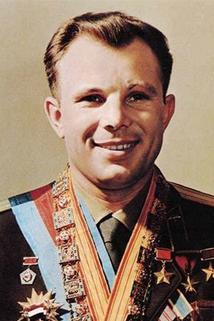 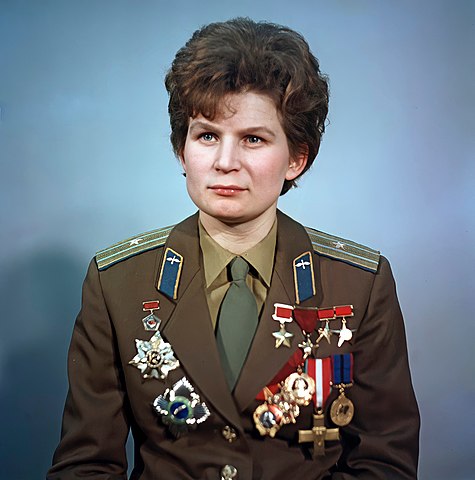 Autor: RIA Novosti archive, image #612748 / Alexander Mokletsov / CC-BY-SA 3.0, CC BY-SA 3.0, https://commons.wikimedia.org/w/index.php?curid=18560617https://imagebox.cz.osobnosti.cz/foto/jurij-gagarin/jurij-gagarin.jpgAutor: NSSDC, NASA[1] – http://nssdc.gsfc.nasa.gov/database/MasterCatalog?sc=1957-001B, Volné dílo, https://commons.wikimedia.org/w/index.php?curid=1129363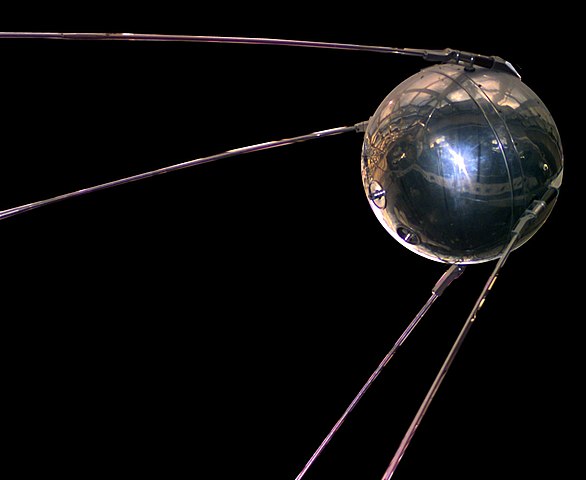 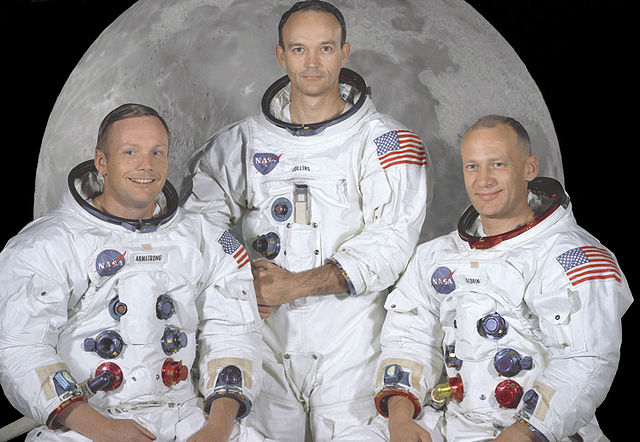 Autor: NASA – grin.hq.nasa.gov at the Wayback Machine (archived 2001-02-23), Volné dílo, https://commons.wikimedia.org/w/index.php?curid=6449879Sluneční soustava- ve středu sluneční soustavy je Slunce, kolem obíhají planety se svými měsíci, planetky a kometymeteoroidy, prach, plyn- vznik sluneční soustavy společně se Sluncem před 4,8 miliardami let z rotujícího mračna chladného prachu a plynu se gravitační silou začalo vytvářet praslunce- kolem vznikajícího Slunce se spojují částečky hmoty – vznikají planety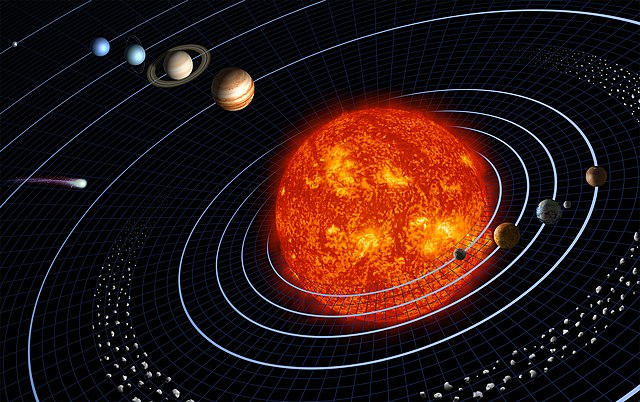 Autor: Harman Smith and Laura Generosa (nee Berwin), graphic artists and contractors to NASA&#039;s Jet Propulsion Laboratory. – http://prometheus.jpl.nasa.gov/contentImages/solar_sys_br.jpg (original source URL under which the file is not accessible anymore, not even at archive.org, because the whole domain went offline -- this URL, however, with special regard to the PD status of the file, is cited in the coeval paper Do we belong in this universe? (and how could we know?) (PDF of a .ppt file, see p. 11 therein)), Volné dílo, https://commons.wikimedia.org/w/index.php?curid=178921